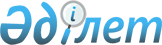 Ақсу  қаласында және ауыл өңірінде 2011 жылға арналған қоғамдық жұмыстарды ұйымдастыру туралы
					
			Күшін жойған
			
			
		
					Павлодар облысы Ақсу қалалық әкімдігінің 2011 жылғы 11 сәуірдегі N 243/2 қаулысы. Павлодар облысы Ақсу қаласының Әділет басқармасында 2011 жылғы 12 сәуірде N 12-2-173 тіркелді. Күші жойылды - қолданылу мерзімінің өтуіне байланысты (Павлодар облысы Ақсу қалалық әкімі аппаратының 2014 жылғы 06 қазандағы N 1-22/1253 хатымен)      Ескерту. Күші жойылды - қолданылу мерзімінің өтуіне байланысты (Павлодар облысы Ақсу қалалық әкімі аппаратының 06.10.2014 N 1-22/1253 хатымен).

      Қазақстан Республикасының 2001 жылғы 23 қаңтардағы "Қазақстан Республикасындағы жергілікті мемлекеттік басқару және өзін-өзі басқару туралы" Заңының 31-бабына, Қазақстан Республикасының 2001 жылғы 23 қаңтардағы "Халықты жұмыспен қамту туралы" Заңының 8 және 20-баптарына және Қазақстан Республикасы Үкіметінің 2001 жылғы 19 маусымдағы "Халықты жұмыспен қамту туралы" Қазақстан Республикасының 2001 жылғы 23 қаңтардағы Заңын іске асыру жөніндегі шаралар туралы" N 836 қаулысымен бекітілген Қоғамдық жұмыстарды ұйымдастыру мен қаржыландырудың ережесіне сәйкес, қоғамдық жұмыстарды ұйымдастыру мақсатында, қала әкімдігі ҚАУЛЫ ЕТЕДІ:



      1. Қоғамдық жұмыстар өтетін кәсіпорындардың, ұйымдар мен мекемелердің (келісім бойынша), оның түрлерінің, көлемі мен қойылатын шарттарының, қоғамдық жұмыстарға сұраныстар мен ұсыныстардың тізбесі қосымшаға сәйкес бекітілсін.



      2. Қазақстан Республикасының 2010 жылғы 29 қарашадағы "2011 - 2013 жылдарға арналған республикалық бюджет туралы" Заңымен   белгіленген қоғамдық жұмыстарда жұмыспен қамтылған қызметкерлердің жалақысы ең аз жалақыдан кем емес мөлшерде, қаланы абаттандыру және санитарлық тазалау жөніндегі жұмыстарды орындайтын қызметкерлер үшін ең аз жалақының бір жарым мөлшерінде жүргізілсін.

      Қоғамдық жұмыстарды ұйымдастыруды қаржыландыру жергілікті бюджеттен жүзеге асырылады.



      3. Қала әкімдігінің 2010 жылғы 27 қарашадағы "Ақсу қаласында және ауыл өңірінде 2011 жылға арналған қоғамдық жұмыстарды ұйымдастыру туралы" N 855/6 қаулысының (нормативтік құқықтық кесімдерді мемлекеттік тіркеудің тізіліміне N 12-2-162 болып енгізілді, "Ақжол-Новый путь" газетінде 2010 жылғы 31 желтоқсанда N 103-104 жарияланған) күші жойылды деп танылсын.



      4. Қала әкімдігінің осы қаулысы ол алғаш рет ресми жарияланған күннен кейін он күнтізбелік күн өткен соң қолданысқа енгізіледі және 2011 жылғы 1 қаңтардан бастап туындаған құқықтық қатынастарына тарайды.



      5. Осы қаулының орындалуын бақылау қала әкімінің орынбасары Е.М. Рахымжановқа жүктелсін.      Қала әкімі                                 О. Қайыргелдинов

Қала әкімдігінің 2011 жылғы  

11 сәуірдегі N 243/2 қаулысына

қосымша           Қоғамдық жұмыстар өтетін кәсіпорындардың, ұйымдар мен

мекемелердің (келісім бойынша), оның түрлерінің, көлемі

мен қойылатын шарттарының, қоғамдық жұмыстарға

сұраныстар мен ұсыныстардың тізбесі      Ескерту. Қоғамдық жұмыстарға қатысатын жұмыссыздардың жалақысы еңбек шарттың негізінде Қазақстан Республикасының заңнамасына сәйкес реттеледі және атқарылатын жұмыстың санына, сапасына және қиындылығына байланысты
					© 2012. Қазақстан Республикасы Әділет министрлігінің «Қазақстан Республикасының Заңнама және құқықтық ақпарат институты» ШЖҚ РМК
				N р/с
Кәсіпорынның, ұйымның, мекеменің атауы
Қоғамдық жұмыстардың түрлері
Қоғамдық жұмыстардың көлемі және қойылатын шарттары
Сұраныс (өтініш, қажеттілік), адам
Ұсыныстар (бекітілді), адам
1"Ақсу қаласының Ақсу кенті әкімінің аппараты" ММ1. Ауылдық елді мекендерді көгалдандыру және абаттандыру, санитарлық тазалау, ағаштарды, бұталарды отырғызу18 км жалпы арақашықтығымен кент көшелері аумағын абаттандыру және жинау: жаяужолдарды, жаяу жүргіншілер жолдарын тазалау, әкімшілік ғимараттың айналасынан қарды жинау, кент көшелерінің, орталық алаңдардың, шағын бақтардың, ескерткіштің айналасынан қоқыс жинау, кент аумағының жол жиектерін, айрық  жолдарын тазалау, ағаштар мен бұталарды кесу, кепкен ағаштарды кесу, жиектемелерді, ағаштарды әктеу, шөптерді шабу, гүлзарларды қазу, суару.

5 км арақашықтығымен кіреберіс жолдарды қоқыстан тазалау.

8 сағаттық жұмыс күн, 5 күндік жұмыс аптасы18181"Ақсу қаласының Ақсу кенті әкімінің аппараты" ММ2. Кешенді блок модуліне (КБМ) қызмет  көрсетуге және сақтауға көмек көрсету8 сағаттық жұмыс күн, 5 күндік жұмыс аптасы441"Ақсу қаласының Ақсу кенті әкімінің аппараты" ММ3. Мемлекеттік органдарға, мекемелерге, ұйымдарға техникалық қызмет көрсетуге жәрдем көрсетуҚұжаттарды ресімдеуге техникалық көмек көрсету. Кенттің 1407 аулада қосалқы шаруашылықтардың санағын өткізу, 8 сағаттық жұмыс күн, 5 күндік жұмыс аптасы332"Ақсу қаласының Қалқаман ауылы әкімінің аппараты" ММ1. Ауылдық елді мекендерді көгалдандыру және абаттандыру, санитарлық тазалау, ағаштарды, бұталарды отырғызу22 км жалпы арақашықтығымен ауыл көшелері аумағын абаттандыру және жинау: жаяужолдарды, жаяу жүргіншілер жолдарын тазалау, әкімшілік ғимараттың айналасынан қарды жинау, ауыл көшелерінің, орталық алаңдардың, шағын бақтардың, ескерткіштің айналасынан қоқыс жинау, ауыл аумағының жол жиектерін, айрық  жолдарын тазалау, ағаштар мен бұталарды кесу, кепкен ағаштарды кесу, жиектемелерді, ағаштарды әктеу, шөптерді шабу, гүлзарларды қазу, суару.

1,5 км арақашықтығымен кіреберіс жолдарды қоқыстан тазалау.

8 сағаттық жұмыс күн, 5 күндік жұмыс аптасы13132"Ақсу қаласының Қалқаман ауылы әкімінің аппараты" ММ2. Кешенді блок модуліне (КБМ) қызмет  көрсетуге және сақтауға көмек көрсету8 сағаттық жұмыс күн, 5 күндік жұмыс аптасы.442"Ақсу қаласының Қалқаман ауылы әкімінің аппараты" ММ3. Мемлекеттік органдарға, мекемелерге, ұйымдарға техникалық қызмет көрсетуге жәрдем көрсету (құжаттарды рәсімдеуге көмек, жеке аулалардағы малдарды есепке алу)Құжаттарды рәсімдеуге техникалық көмек көрсету. Ауылдың 927 ауласының санағын өткізу, 8 сағаттық жұмыс күн, 5 күндік жұмыс аптасы333"Ақсу қаласының Алғабас ауылы әкімінің аппараты" ММ1. Ауылдық елді мекендерді көгалдандыру және абаттандыру, санитарлық тазалау, ағаштарды, бұталарды отырғызу5 км жалпы арақашықтығымен ауыл көшелері аумағын абаттандыру және жинау: жаяужолдарды, жаяу жүргіншілер жолдарын тазалау, әкімшілік ғимараттың айналасынан қарды жинау, ауыл көшелерінің, орталық алаңдардың, шағын бақтардың, ескерткіштің айналасынан қоқыс жинау, ауыл аумағының жол жиектерін, айрық  жолдарын тазалау, ағаштар мен бұталарды кесу, кепкен ағаштарды кесу, жиектемелерді, ағаштарды әктеу, шөптерді шабу, гүлзарларды қазу, суару.

1 км арақашықтығымен кіреберіс жолдарды қоқыстан тазалау.

8 сағаттық жұмыс күн, 5 күндік жұмыс аптасы993"Ақсу қаласының Алғабас ауылы әкімінің аппараты" ММ2. Кешенді блок модуліне (КБМ) қызмет  көрсетуге және сақтауға көмек көрсету8 сағаттық жұмыс күн, 5 күндік жұмыс аптасы333"Ақсу қаласының Алғабас ауылы әкімінің аппараты" ММ3. Мемлекеттік органдарға, мекемелерге, ұйымдарға техникалық қызмет көрсетуге жәрдем көрсету (құжаттарды рәсімдеуге көмек, жеке аулалардағы малдарды есепке алу)Құжаттарды рәсімдеуге техникалық көмек көрсету. Ауылдың 187 ауласы қосалқы шаруашылықтарының санағын өткізу, 8 сағаттық жұмыс күн, 5 күндік жұмыс аптасы334"Ақсу қаласының Үштерек ауылы әкімінің аппараты" ММ1. Ауылдық елді мекендерді көгалдандыру және абаттандыру, санитарлық тазалау, ағаштарды, бұталарды отырғызу10 км жалпы арақашықтығымен ауыл көшелері аумағын абаттандыру және жинау: жаяужолдарды, жаяу жүргіншілер жолдарын тазалау, әкімшілік ғимараттың айналасынан қарды жинау, ауыл көшелерінің, орталық алаңдардың, шағын бақтардың, ескерткіштің айналасынан қоқыс жинау, ауыл аумағының жол жиектерін, айрық жолдарын тазалау, ағаштар мен бұталарды кесу, кепкен ағаштарды кесу, жиектемелерді, ағаштарды әктеу, шөптерді шабу, гүлзарларды қазу, суару.

5 км арақашықтығымен кіреберіс жолдарды қоқыстан тазалау.

8 сағаттық жұмыс күн, 5 күндік жұмыс аптасы12124"Ақсу қаласының Үштерек ауылы әкімінің аппараты" ММ2. Мемлекеттік органдарға, мекемелерге, ұйымдарға техникалық қызмет көрсетуге жәрдем көрсету (құжаттарды рәсімдеуге көмек, жеке аулалардағы малдарды есепке алу)Құжаттарды рәсімдеуге техникалық көмек көрсету. Ауылдың 352 ауласының санағын өткізу, 8 сағаттық жұмыс күн, 5 күндік жұмыс аптасы335"Ақсу қаласының Айнакөл селолық округі әкімінің аппараты" ММ1. Ауылдық елді мекендерді көгалдандыру және абаттандыру, санитарлық тазалау, ағаштарды, бұталарды отырғызу4,1 км жалпы арақашықтығымен ауыл көшелері аумағын абаттандыру және жинау: жаяужолдарды, жаяу жүргіншілер жолдарын тазалау, әкімшілік ғимараттың айналасынан қарды жинау, ауыл көшелерінің, орталық алаңдардың, шағын бақтардың, ескерткіштің айналасынан қоқыс жинау, ауыл аумағының жол жиектерін, айрық жолдарын тазалау, ағаштар мен бұталарды кесу, кепкен ағаштарды кесу, жиектемелерді, ағаштарды әктеу, шөптерді шабу, гүлзарларды қазу, суару.

3 км арақашықтығымен кіреберіс жолдарды қоқыстан тазалау.

8 сағаттық жұмыс күн, 5 күндік жұмыс аптасы335"Ақсу қаласының Айнакөл селолық округі әкімінің аппараты" ММ2. Кешенді блок модуліне (КБМ) қызмет  көрсетуге және сақтауға көмек көрсету 8 сағаттық жұмыс күн, 5 күндік жұмыс аптасы225"Ақсу қаласының Айнакөл селолық округі әкімінің аппараты" ММ3. Мемлекеттік органдарға, мекемелерге, ұйымдарға техникалық қызмет көрсетуге жәрдем көрсету (құжаттарды рәсімдеуге көмек, жеке аулалардағы малдарды есепке алу)Құжаттарды рәсімдеуге техникалық көмек көрсету. 8 сағаттық жұмыс күн, 5 күндік жұмыс аптасы.335"Ақсу қаласының Айнакөл селолық округі әкімінің аппараты" ММ4. Коммуналдық меншік объектілерін қорғауға жәрдем көрсетуПонтан көпірін күзету, 8 сағаттық жұмыс күн, 5 күндік жұмыс аптасы.226"Ақсу қаласының Ақжол селолық округі әкімінің аппараты" ММ1. Ауылдық елді мекендерді көгалдандыру және абаттандыру, санитарлық тазалау, ағаштарды, бұталарды отырғызу4,8 км жалпы арақашықтығымен ауыл көшелері аумағын абаттандыру және жинау: жаяужолдарды, жаяу жүргіншілер жолдарын тазалау, әкімшілік ғимараттың айналасынан қарды жинау, ауыл көшелерінің, орталық алаңдардың, шағын бақтардың, ескерткіштің айналасынан қоқыс жинау, ауыл аумағының жол жиектерін, айрық жолдарын тазалау, ағаштар мен бұталарды кесу, кепкен ағаштарды кесу, жиектемелерді, ағаштарды әктеу, шөптерді шабу, гүлзарларды қазу, суару.

1,2 км арақашықтығымен кіреберіс жолдарды қоқыстан тазалау.

8 сағаттық жұмыс күн, 5 күндік жұмыс аптасы556"Ақсу қаласының Ақжол селолық округі әкімінің аппараты" ММ2. Кешенді блок модуліне (КБМ) қызмет көрсетуге және сақтауға көмек көрсету8 сағаттық жұмыс күн, 5 күндік жұмыс аптасы226"Ақсу қаласының Ақжол селолық округі әкімінің аппараты" ММ3. Мемлекеттік органдарға, мекемелерге, ұйымдарға техникалық қызмет көрсетуге жәрдем көрсету (құжаттарды рәсімдеуге көмек, жеке аулалардағы малдарды есепке алу)Құжаттарды рәсімдеуге техникалық көмек көрсету. Ауылдың 214 ауласы қосалқы шаруашылығының санағын өткізу, 8 сағаттық жұмыс күн, 5 күндік жұмыс аптасы337"Ақсу қаласының Достық селолық округі әкімінің аппараты" ММ1. Ауылдық елді мекендерді көгалдандыру және абаттандыру, санитарлық тазалау, ағаштарды, бұталарды отырғызу5 км жалпы арақашықтығымен ауыл көшелері аумағын абаттандыру және жинау: жаяужолдарды, жаяу жүргіншілер жолдарын тазалау, әкімшілік ғимараттың айналасынан қарды жинау, ауыл көшелерінің, орталық алаңдардың, шағын бақтардың, ескерткіштің айналасынан қоқыс жинау, ауыл аумағының жол жиектерін, айрық  жолдарын тазалау, ағаштар мен бұталарды кесу, кепкен ағаштарды кесу, жиектемелерді, ағаштарды әктеу, шөптерді шабу, гүлзарларды қазу, суару.

6 км арақашықтығымен кіреберіс жолдарды қоқыстан тазалау.

8 сағаттық жұмыс күн, 5 күндік жұмыс аптасы12127"Ақсу қаласының Достық селолық округі әкімінің аппараты" ММ2. Мемлекеттік органдарға, мекемелерге, ұйымдарға техникалық қызмет көрсетуге жәрдем көрсету (құжаттарды рәсімдеуге көмек, жеке аулалардағы малдарды есепке алу)Құжаттарды рәсімдеуге техникалық көмек көрсету. Достық ауылының 179 ауласы, Парамоновка ауылының 346 ауласы, Кіші Парамоновка ауылының 12 ауласы, Төртқұдық ауылының 32 ауласы қосалқы шаруашылығының санағын өткізу, 8 сағаттық жұмыс күн, 5 күндік жұмыс аптасы338"Ақсу қаласының Евгеньевка селолық округі әкімінің аппараты" ММ1. Ауылдық елді мекендерді көгалдандыру және абаттандыру, санитарлық тазалау, ағаштарды, бұталарды отырғызу12 км жалпы арақашықтығымен ауыл көшелері аумағын абаттандыру және жинау: жаяужолдарды, жаяу жүргіншілер жолдарын тазалау, әкімшілік ғимараттың айналасынан қарды жинау, ауыл көшелерінің, орталық алаңдардың, шағын бақтардың, ескерткіштің айналасынан қоқыс жинау, ауыл аумағының жол жиектерін, айрық  жолдарын тазалау, ағаштар мен бұталарды кесу, кепкен ағаштарды кесу, жиектемелерді, ағаштарды әктеу, шөптерді шабу, гүлзарларды қазу, суару.

4 км арақашықтығымен кіреберіс жолдарды қоқыстан тазалау.

8 сағаттық жұмыс күн, 5 күндік жұмыс аптасы448"Ақсу қаласының Евгеньевка селолық округі әкімінің аппараты" ММ2. Кешенді блок модуліне (КБМ) қызмет көрсетуге және сақтауға көмек көрсету8 сағаттық жұмыс күн, 5 күндік жұмыс аптасы338"Ақсу қаласының Евгеньевка селолық округі әкімінің аппараты" ММ3. Мемлекеттік органдарға, мекемелерге, ұйымдарға техникалық қызмет көрсетуге жәрдем көрсету (құжаттарды рәсімдеуге көмек, жеке аулалардағы малдарды есепке алу)Құжаттарды рәсімдеуге техникалық көмек көрсету. Евгеньевка ауылының 500 ауласы, Сольветка ауылы қосалқы шаруашылығының санағын өткізу, 8 сағаттық жұмыс күн, 5 күндік жұмыс аптасы339"Ақсу қаласының Еңбек селолық округі әкімінің аппараты" ММ1. Ауылдық елді мекендерді көгалдандыру және абаттандыру, санитарлық тазалау, ағаштарды, бұталарды отырғызу9 км жалпы арақашықтығымен ауыл көшелері аумағын абаттандыру және жинау: жаяужолдарды, жаяу жүргіншілер жолдарын тазалау, әкімшілік ғимараттың айналасынан қарды жинау, ауыл көшелерінің, орталық алаңдардың, шағын бақтардың, ескерткіштің айналасынан қоқыс жинау, ауыл аумағының жол жиектерін, айрық  жолдарын тазалау, ағаштар мен бұталарды кесу, кепкен ағаштарды кесу, жиектемелерді, ағаштарды әктеу, шөптерді шабу, гүлзарларды қазу, суару.

4 км арақашықтығымен кіреберіс жолдарды қоқыстан тазалау.

8 сағаттық жұмыс күн, 5 күндік жұмыс аптасы10109"Ақсу қаласының Еңбек селолық округі әкімінің аппараты" ММ2. Кешенді блок модуліне (КБМ) қызмет көрсетуге және сақтауға көмек көрсету8 сағаттық жұмыс күн, 5 күндік жұмыс аптасы229"Ақсу қаласының Еңбек селолық округі әкімінің аппараты" ММ3. Мемлекеттік органдарға, мекемелерге, ұйымдарға техникалық қызмет көрсетуге жәрдем көрсету (құжаттарды рәсімдеуге көмек, жеке аулалардағы малдарды есепке алу)Құжаттарды рәсімдеуге техникалық көмек көрсету. Путь-Ильича ауылының 298 ауласы, Еңбек ауылының 46 ауласы қосалқы шаруашылығының санағын өткізу, 8 сағаттық жұмыс күн, 5 күндік жұмыс аптасы3310"Ақсу қаласының Жолқұдық селолық округі әкімінің аппараты" ММ1. Ауылдық елді мекендерді көгалдандыру және абаттандыру, санитарлық тазалау, ағаштарды, бұталарды отырғызу20 км жалпы арақашықтығымен ауыл көшелері аумағын абаттандыру және жинау: жаяужолдарды, жаяу жүргіншілер жолдарын тазалау, әкімшілік ғимараттың айналасынан қарды жинау, ауыл көшелерінің, орталық алаңдардың, шағын бақтардың, ескерткіштің айналасынан қоқыс жинау, ауыл аумағының жол жиектерін, айрық  жолдарын тазалау, ағаштар мен бұталарды кесу, кепкен ағаштарды кесу, жиектемелерді, ағаштарды әктеу, шөптерді шабу, гүлзарларды қазу, суару.

5 км арақашықтығымен кіреберіс жолдарды қоқыстан тазалау.

8 сағаттық жұмыс күн, 5 күндік жұмыс аптасы9910"Ақсу қаласының Жолқұдық селолық округі әкімінің аппараты" ММ2. Кешенді блок модуліне (КБМ) қызмет көрсетуге және сақтауға көмек көрсету8 сағаттық жұмыс күн, 5 күндік жұмыс аптасы3310"Ақсу қаласының Жолқұдық селолық округі әкімінің аппараты" ММ3. Мемлекеттік органдарға, мекемелерге, ұйымдарға техникалық қызмет көрсетуге жәрдем көрсету (құжаттарды рәсімдеуге көмек, жеке аулалардағы малдарды есепке алу)Құжаттарды рәсімдеуге техникалық көмек көрсету. Жолқұдық ауылының 418 ауласы, Ребровка ауылының 40 ауласы, Қаракөл ауылының 25 ауласы қосалқы шаруашылығының санағын өткізу, 8 сағаттық жұмыс күн, 5 күндік жұмыс аптасы3311"Ақсу қаласының Мәмәйіт Омаров атындағы селолық округі әкімінің аппараты" ММ1. Ауылдық елді мекендерді көгалдандыру және абаттандыру, санитарлық тазалау, ағаштарды, бұталарды отырғызу14 км жалпы арақашықтығымен ауыл көшелері аумағын абаттандыру және жинау: жаяужолдарды, жаяу жүргіншілер жолдарын тазалау, әкімшілік ғимараттың айналасынан қарды жинау, ауыл көшелерінің, орталық алаңдардың, шағын бақтардың, ескерткіштің айналасынан қоқыс жинау, ауыл аумағының жол жиектерін, айрық жолдарын тазалау, ағаштар мен бұталарды кесу, кепкен ағаштарды кесу, жиектемелерді, ағаштарды әктеу, шөптерді шабу, гүлзарларды қазу, суару.

8 км арақашықтығымен кіреберіс жолдарды қоқыстан тазалау.

8 сағаттық жұмыс күн, 5 күндік жұмыс аптасы141411"Ақсу қаласының Мәмәйіт Омаров атындағы селолық округі әкімінің аппараты" ММ2. Кешенді блок модуліне (КБМ) қызмет  көрсетуге және сақтауға көмек көрсету 8 сағаттық жұмыс күн, 5 күндік жұмыс аптасы3311"Ақсу қаласының Мәмәйіт Омаров атындағы селолық округі әкімінің аппараты" ММ3. Мемлекеттік органдарға, мекемелерге, ұйымдарға техникалық қызмет көрсетуге жәрдем көрсету (құжаттарды рәсімдеуге көмек, жеке аулалардағы малдарды есепке алу)Құжаттарды рәсімдеуге техникалық көмек көрсету. М.Омаров атындағы ауылдың 265 ауласы, Дөнентаев ауылының 49 ауласы, Сырлы-қала ауылының 43 ауласы, Көктерек ауылының 16 ауласы қосалқы шаруашылығының санағын өткізу, 8 сағаттық жұмыс күн, 5 күндік жұмыс аптасы3312"Ақсу қаласы Құркөл селолық округі әкімінің аппараты" ММ1. Ауылдық елді мекендерді көгалдандыру және абаттандыру, санитарлық тазалау, ағаштарды, бұталарды отырғызу9 км жалпы арақашықтығымен ауыл көшелерінің аумағын абаттандыру және жинау: жаяужолдарды, жаяу жүргіншілер жолдарын тазалау, әкімшілік ғимараттың айналасынан қарды жинау, ауыл көшелерінің, орталық алаңдардың, шағын бақтардың, ескерткіштің айналасынан қоқыстарды жинау, ауыл аумағының жол жиектерін, айрық жолдарын тазалау, ағаштар мен бұталарды кесу, кепкен ағаштарды кесу, жиектемелерді, ағаштарды әктеу, шөптерді шабу, гүлзарларды қазу, суару.

2 км арақашықтығымен кіреберіс жолдарды қоқыстан тазалау.

8 сағаттық жұмыс күні, 5 күндік жұмыс аптасы9912"Ақсу қаласы Құркөл селолық округі әкімінің аппараты" ММ2. Кешенді блок модуліне (КБМ) қызмет  көрсетуге және сақтауға көмек көрсету8 сағаттық жұмыс күні, 5 күндік жұмыс аптасы3312"Ақсу қаласы Құркөл селолық округі әкімінің аппараты" ММ3. Мемлекеттік органдарға, мекемелерге, ұйымдарға техникалық қызмет көрсетуге жәрдем көрсету (құжаттарды ресімдеуге көмектесу, жеке аулалардағы малдарды есептеу)Құжаттарды ресімдеуге техникалық көмек көрсету. Ауылдағы 150 аулада қосалқы шаруашылықтардың санағын өткізу, 8 сағаттық жұмыс күні, 5 күндік жұмыс аптасы3313"Ақсу қаласы Қызылжар селолық округі әкімінің аппараты" ММ1. Ауылдық елді мекендерді көгалдандыру және абаттандыру, санитарлық тазалау, ағаштарды, бұталарды отырғызу10 км жалпы арақашықтығымен ауыл көшелерінің аумағын абаттандыру және жинау: жаяужолдарды, жаяу жүргіншілер жолдарын тазалау, әкімшілік ғимараттың айналасынан қарды жинау, ауыл көшелерінің, орталық алаңдардың, шағын бақтардың, ескерткіштің айналасынан қоқыстарды жинау, ауыл аумағының жол жиектерін, айрық  жолдарын тазалау, ағаштар мен бұталарды кесу, кепкен ағаштарды кесу, жиектемелерді, ағаштарды әктеу, шөптерді шабу, гүлзарларды қазу, суару.

2 км арақашықтығымен кіреберіс жолдарды қоқыстан тазалау.

8 сағаттық жұмыс күні, 5 күндік жұмыс аптасы7713"Ақсу қаласы Қызылжар селолық округі әкімінің аппараты" ММ2. Мемлекеттік органдарға, мекемелерге, ұйымдарға техникалық қызмет көрсетуге жәрдем көрсету (құжаттарды ресімдеуге көмектесу, жеке аулалардағы малдарды есептеу)Құжаттарды ресімдеуге техникалық көмек көрсету. Қызылжар ауылының 524 ауласында, Барынтал ауылының 36 ауласында қосалқы шаруашылықтардың санағын өткізу, 8 сағаттық жұмыс күні, 5 күндік жұмыс аптасы3314"Ақсу қаласы Пограничник селолық округі әкімінің аппараты" ММ1. Ауылдық елді мекендерді көгалдандыру және абаттандыру, санитарлық тазалау, ағаштарды, бұталарды отырғызу7 км жалпы арақашықтығымен ауыл көшелерінің аумағын абаттандыру және жинау: жаяужолдарды, жаяу жүргіншілер жолдарын тазалау, әкімшілік ғимараттың айналасынан қарды жинау, ауыл көшелерінің, орталық алаңдардың, шағын бақтардың, ескерткіштің айналасынан қоқыстарды жинау, ауыл аумағының жол жиектерін, айрық  жолдарын тазалау, ағаштар мен бұталарды кесу, кепкен ағаштарды кесу, жиектемелерді, ағаштарды әктеу, шөптерді шабу, гүлзарларды қазу, суару.

2 км арақашықтығымен кіреберіс жолдарды қоқыстан тазалау.

8 сағаттық жұмыс күні, 5 күндік жұмыс аптасы8814"Ақсу қаласы Пограничник селолық округі әкімінің аппараты" ММ2. Су құбырлары қызметіне көмек көрсету8 сағаттық жұмыс күні, 5 күндік жұмыс аптасы4414"Ақсу қаласы Пограничник селолық округі әкімінің аппараты" ММ3. Мемлекеттік органдарға, мекемелерге, ұйымдарға техникалық қызмет көрсетуге жәрдем көрсету (құжаттарды ресімдеуге көмектесу, жеке аулалардағы малдарды есептеу)Құжаттарды ресімдеуге техникалық көмек көрсету. Пограничник ауылың 329 ауласында, Спутник ст. 110 ауласында, Тасқұдық ст. 40 ауласында, Бастау ауылының 6 ауылында қосалқы шаруашылықтардың санағын өткізу, 8 сағаттық жұмыс күні, 5 күндік жұмыс аптасы3315"Ақсу қаласы Сарышығанақ селолық округі әкімінің аппараты" ММ1. Ауылдық елді мекендерді көгалдандыру және абаттандыру, санитарлық тазалау, ағаштарды, бұталарды отырғызу12 км жалпы арақашықтығымен ауыл көшелерінің аумағын абаттандыру және жинау: жаяужолдарды, жаяу жүргіншілер жолдарын тазалау, әкімшілік ғимараттың айналасынан қарды жинау, ауыл көшелерінің, орталық алаңдардың, шағын бақтардың, ескерткіштің айналасынан қоқыстарды жинау, ауыл аумағының жол жиектерін, айрық  жолдарын тазалау, ағаштар мен бұталарды кесу, кепкен ағаштарды кесу, жиектемелерді, ағаштарды әктеу, шөптерді шабу, гүлзарларды қазу, суару.

3 км арақашықтығымен кіреберіс жолдарды қоқыстан тазалау.

8 сағаттық жұмыс күні, 5 күндік жұмыс аптасы3315"Ақсу қаласы Сарышығанақ селолық округі әкімінің аппараты" ММ2. Кешенді блок модуліне (КБМ) қызмет көрсетуге және сақтауға көмек көрсету8 сағаттық жұмыс күні, 5 күндік жұмыс аптасы2215"Ақсу қаласы Сарышығанақ селолық округі әкімінің аппараты" ММ3. Мемлекеттік органдарға, мекемелерге, ұйымдарға техникалық қызмет көрсетуге жәрдем көрсету (құжаттарды ресімдеуге көмектесу, жеке аулалардағы малдарды есептеу)Құжаттарды ресімдеуге техникалық көмек көрсету. Сарышығанақ ауылының 182 ауласында, Суаткөл ауылының 32 ауласында, Жаңа шаруа ауылының 29 ауласында қосалқы шаруашылықтардың санағын өткізу, 8 сағаттық жұмыс күні, 5 күндік жұмыс аптасы3315"Ақсу қаласы Сарышығанақ селолық округі әкімінің аппараты" ММ4. Жолдарды салу және жөндеуге көмектесуАуыл ішіндегі 12 км. жолды ағымдағы жөндеуге көмектесу, 8 сағаттық жұмыс күні, 5 күндік жұмыс күні2216"Ақсу қаласы әкімінің аппараты" МММемлекеттік органдарға, мекемелерге, ұйымдарға техникалық қызмет көрсетуге жәрдем көрсету (құжаттарды ресімдеуге көмектесу, әскерге шақыру науқанын өткізу)Құжаттарды ресімдеуге техникалық қызмет көрсету. Азаматтарды әскерге шақыру жөніндегі жұмыс, шақыру қағаздарын ресімдеу және жеткізу.

8 сағаттық жұмыс күні, 5 күндік жұмыс аптасы161617"Ақсу қаласы мәслихатының аппараты"МММемлекеттік органдарға, мекемелерге, ұйымдарға техникалық қызмет көрсетуге жәрдем көрсету (құжаттарды ресімдеуге көмектесу)Құжаттарды ресімдеуге техникалық көмек көрсету.

8 сағаттық жұмыс күні, 5 күндік жұмыс аптасы3318"Горкомхоз-Ақсу" Жауапкершілігі шектеулі серіктестігіҚаланы абаттандыру, санитарлық тазалау27 км жалпы арақашықтығымен қала көшелерінің аумағын абаттандыру және жинау: жаяужолдарды, жаяу жүргіншілер жолдарын қардан тазарту, жинау және қоқыстарды шығару, ағаштар мен бұталарды кесу, кепкен ағаштарды кесу, жиектемелерді, ағаштарды әктеу, шөптерді шабу, гүлзарларды бөлу, қоршауларды жөндеу, ағаштарды, бұталарды суару.

8 сағаттық жұмыс күні, 5 күндік жұмыс аптасы22522519Ақсу қаласының әкімдігі, Ақсу қаласының мәдениет және тілдерді дамыту бөлімінің "Сауық сервис" мемлекеттік коммуналдық қазыналық кәсіпорныҚаланы көгалдандыру және абаттандыру, санитарлық тазалау, ағаштарды, бұталарды отырғызу10762 кв.м алаңымен аумақты абаттандыру және жинау: ағаштар мен бұталар отырғызу, жаяужолдарды, жаяу жүргіншілер жолдарын қардан тазарту, қоқыстарды жинау, кепкен ағаштарды кесу, ағаштар мен бұталарды кесу, жиектемелерді, ағаштарды әктеу, шөптерді шабу, гүлзарларды бөлу, қоршауларды жөндеу, ағаштарды, бұталарды суару.

8 сағаттық жұмыс күні, 5 күндік жұмыс аптасы202020Ақсу қаласы әкімдігінің "Ақсу қаласының кәсіпкерлік бөлімі" мемлекеттік мекемесінің "Ақсу-Коммунсервис" мемлекеттік коммуналдық кәсіпорны1. Қаланы көгалдандыру және абаттандыру, санитарлық тазалау1330 кв.м алаңымен аумақты абаттандыру және жинау: ағаштар мен бұталар отырғызу, жаяужолдарды, жаяу жүргіншілер жолдарын қардан тазарту, қоқыстарды жинау, кепкен ағаштарды кесу, ағаштар мен бұталарды кесу, жиектемелерді, ағаштарды әктеу, шөптерді шабу, гүлзарларды бөлу, қоршауларды жөндеу, ағаштарды, бұталарды суару.

8 сағаттық жұмыс күні, 5 күндік жұмыс аптасы5520Ақсу қаласы әкімдігінің "Ақсу қаласының кәсіпкерлік бөлімі" мемлекеттік мекемесінің "Ақсу-Коммунсервис" мемлекеттік коммуналдық кәсіпорны2. Коммуналдық меншік объектілерін күзетуге көмек көрсету8 сағаттық жұмыс күні, 5 күндік жұмыс аптасы101020Ақсу қаласы әкімдігінің "Ақсу қаласының кәсіпкерлік бөлімі" мемлекеттік мекемесінің "Ақсу-Коммунсервис" мемлекеттік коммуналдық кәсіпорны3. Мемлекеттік органдарға, мекемелерге, ұйымдарға техникалық қызмет көрсетуге жәрдем көрсету (құжаттарды ресімдеуге көмектесу)Құжаттарды ресімдеуге техникалық көмек көрсету.

8 сағаттық жұмыс күні, 5 күндік жұмыс аптасы5521"Ақсу қаласының жас натуралистер станциясы" мемлекеттік коммуналдық қазыналық кәсіпорныМемлекеттік органдарға, мекемелерге, ұйымдарға техникалық қызмет көрсетуге жәрдем көрсету (құжаттарды ресімдеуге көмектесу)Құжаттарды ресімдеуге техникалық көмек көрсету.

8 сағаттық жұмыс күні, 5 күндік жұмыс аптасы3322"Ақсу қаласының мәдени-сауық орталығы" мемлекеттік коммуналдық қазыналық кәсіпорныМемлекеттік органдарға, мекемелерге, ұйымдарға техникалық қызмет көрсетуге жәрдем көрсету (құжаттарды ресімдеуге көмектесу)Құжаттарды ресімдеуге техникалық көмек көрсету.

8 сағаттық жұмыс күні, 5 күндік жұмыс аптасы3323"Павлодар қаласының халыққа қызмет көрсету орталығы" ММ Ақсу филиалы (келісім бойынша)Мемлекеттік органдарға, мекемелерге, ұйымдарға техникалық қызмет көрсетуге жәрдем көрсету (құжаттарды ресімдеуге көмектесу)Құжаттарды ресімдеуге техникалық көмек көрсету.

8 сағаттық жұмыс күні, 5 күндік жұмыс аптасы5524"Ақсу қаласының ішкі саясат бөлімі" МММемлекеттік органдарға, мекемелерге, ұйымдарға техникалық қызмет көрсетуге жәрдем көрсету (құжаттарды ресімдеуге көмектесу)Құжаттарды ресімдеуге техникалық көмек көрсету.

8 сағаттық жұмыс күні, 5 күндік жұмыс аптасы3325"Ақсу қаласының жер қатынастары бөлімі" МММемлекеттік органдарға, мекемелерге, ұйымдарға техникалық қызмет көрсетуге жәрдем көрсету (құжаттарды рәсімдеуге көмек көрсету)Құжаттарды рәсімдеуге техникалық көмек көрсету.

8 сағаттық жұмыс күн, 5 күндік жұмыс аптасы3326"Ақсу қаласының ауыл шаруашылығы бөлімі" МММемлекеттік органдарға, мекемелерге, ұйымдарға техникалық қызмет көрсетуге жәрдем көрсету (құжаттарды рәсімдеуге көмек көрсету)Құжаттарды рәсімдеуге техникалық көмек көрсету.

8 сағаттық жұмыс күн, 5 күндік жұмыс аптасы3327"Ақсу қаласының жұмыспен қамту және әлеуметтік бағдарламалар бөлімі" МММемлекеттік органдарға, мекемелерге, ұйымдарға техникалық қызмет көрсетуге жәрдем көрсету (құжаттарды рәсімдеуге көмек көрсету)Құжаттарды рәсімдеуге техникалық көмек көрсету.

8 сағаттық жұмыс күн, 5 күндік жұмыс аптасы5528"Ақсу қаласының қаржы бөлімі" МММемлекеттік органдарға, мекемелерге, ұйымдарға техникалық қызмет көрсетуге жәрдем көрсету (құжаттарды рәсімдеуге көмек көрсету)Құжаттарды рәсімдеуге техникалық көмек көрсету.

8 сағаттық жұмыс күн, 5 күндік жұмыс аптасы3329"Ақсу қаласының білім бөлімі" МММемлекеттік органдарға, мекемелерге, ұйымдарға техникалық қызмет көрсетуге жәрдем көрсету (құжаттарды рәсімдеуге көмек көрсету)Құжаттарды рәсімдеуге техникалық көмек көрсету.

8 сағаттық жұмыс күн, 5 күндік жұмыс аптасы3330"Ақсу қаласының дене шынықтыру және спорт бөлімі" МММемлекеттік органдарға, мекемелерге, ұйымдарға техникалық қызмет көрсетуге жәрдем көрсету (құжаттарды рәсімдеуге көмек көрсету)Құжаттарды рәсімдеуге техникалық көмек көрсету.

8 сағаттық жұмыс күн, 5 күндік жұмыс аптасы3331"Ақсу қаласының тұрғын үй-коммуналдық шаруашылығы, жолаушылар көлігі және автомобиль жолдары бөлімі" МММемлекеттік органдарға, мекемелерге, ұйымдарға техникалық қызмет көрсетуге жәрдем көрсету (құжаттарды рәсімдеуге көмек көрсету)Құжаттарды рәсімдеуге техникалық көмек көрсету.

8 сағаттық жұмыс күн, 5 күндік жұмыс аптасы3332"Ақсу қаласының құрылыс бөлімі" МММемлекеттік органдарға, мекемелерге, ұйымдарға техникалық қызмет көрсетуге жәрдем көрсету (құжаттарды рәсімдеуге көмек көрсету)Құжаттарды рәсімдеуге техникалық көмек көрсету.

8 сағаттық жұмыс күн, 5 күндік жұмыс аптасы3333"Ақсу қаласының сәулет және қала салу бөлімі" МММемлекеттік органдарға, мекемелерге, ұйымдарға техникалық қызмет көрсетуге жәрдем көрсету (құжаттарды рәсімдеуге көмек көрсету)Құжаттарды рәсімдеуге техникалық көмек көрсету.

8 сағаттық жұмыс күн, 5 күндік жұмыс аптасы3334"БИБИ – АНА" мүгедек әйелдер Республикалық қоғамы" Павлодар облыстық филиалы (келісім бойынша)1. Аумақты абаттандыру және жинауҮй-жайларды ағымдағы жөндеу, үй-жайларды, аумақты жинау, 8 сағаттық жұмыс күн, 5 күндік жұмыс аптасы1134"БИБИ – АНА" мүгедек әйелдер Республикалық қоғамы" Павлодар облыстық филиалы (келісім бойынша)2. Құжаттарды рәсімдеуге техникалық көмек көрсету.Құжаттарды рәсімдеуге техникалық көмек көрсету, диспечерлік және курьерлік жұмыс. 8 сағаттық жұмыс күн, 5 күндік жұмыс аптасы